ҠАРАР                                                                       РЕШЕНИЕО внесении изменений в решение Совета сельского поселения Мичуринский сельсовет муниципального района Шаранский район Республики Башкортостан №384 от 29.04.2015 г  «Об утверждении  Положения о комиссии по соблюдению требований к служебному поведению муниципальных служащих органа местного самоуправления сельского поселения Мичуринский сельсовет  муниципального района Шаранский район Республики Башкортостан и урегулированию конфликта интересов»В соответствии с Указом Президента Российской Федерации от 22 декабря 2015 года № 650 «О некоторых вопросах противодействия коррупции», руководствуясь Уставом сельского поселения, Мичуринский сельсовет  муниципального района Шаранский район Республики Башкортостан, Совет сельского поселения решил:Внести в решение Совета сельского поселения Мичуринский сельсовет муниципального района Шаранский район Республики Башкортостан №384 от 29.04.2015 г. «Об утверждении Положения о комиссии по соблюдению требований к служебному поведению муниципальных служащих органа местного самоуправления сельского поселения Мичуринский сельсовет  муниципального района Шаранский район Республики Башкортостан и урегулированию конфликта интересов» (далее – Положение) следующие изменения:1.1. Подпункт «б» пункта 14 Положения дополнить абзацем 5 следующего содержания: «уведомление муниципального служащего о возникновении личной заинтересованности при исполнении должностных обязанностей, которая приводит или может привести к конфликту интересов;».1.2. В пункте 15.1. Положения слова: «Обращение, заключение и другие материалы в течение двух рабочих дней со дня поступления обращения представляются председателю комиссии» исключить. 1.3. В пункте 15.3. Положения слова: «Уведомление, заключение и другие материалы в течение десяти рабочих дней со дня поступления уведомления представляются председателю комиссии.» исключить.1.4. Дополнить Положение пунктом 15.4. следующего содержания: «15.4. Уведомление, указанное в абзаце пятом подпункта "б" пункта 14 настоящего Положения, рассматривается подразделением кадровой службы Администрации сельского поселения Мичуринский сельсовет  муниципального района Шаранский район Республики Башкортостан по профилактике коррупционных и иных правонарушений, которое осуществляет подготовку мотивированного заключения по результатам рассмотрения уведомления.».Дополнить Положение пунктом 15.5. следующего содержания: «15.5. При подготовке мотивированного заключения по результатам рассмотрения обращения, указанного в абзаце втором подпункта "б" пункта 14 настоящего Положения, или уведомлений, указанных в абзаце пятом подпункта "б" и подпункте "д" пункта 14 настоящего Положения, должностные лица кадрового подразделения Администрации сельского поселения Мичуринский сельсовет  муниципального района Шаранский район Республики Башкортостан имеют право проводить собеседование с мунципальным служащим, представившим обращение или уведомление, получать от него письменные пояснения, а глава сельского поселения Мичуринский сельсовет  муниципального района Шаранский район Республики Башкортостан или его заместитель, специально на то уполномоченный, может направлять в установленном порядке запросы в государственные органы, органы местного самоуправления и заинтересованные организации. Обращение или уведомление, а также заключение и другие материалы в течение семи рабочих дней со дня поступления обращения или уведомления представляются председателю комиссии. В случае направления запросов обращение или уведомление, а также заключение и другие материалы представляются председателю комиссии в течение 45 дней со дня поступления обращения или уведомления. Указанный срок может быть продлен, но не более чем на 30 дней.».Подпункт «а» пункта 16 Положения изложить в следующей редакции:«а) в 10-дневный срок назначает дату заседания комиссии. При этом дата заседания комиссии не может быть назначена позднее 20 дней со дня поступления указанной информации, за исключением случаев, предусмотренных пунктами 16.1 и 16.2 настоящего Положения;».Пункт 16.1 Положения изложить в следующей редакции:«16.1. Заседание комиссии по рассмотрению заявлений, указанных в абзацах третьем и четвертом подпункта "б" пункта 14 настоящего Положения, как правило, проводится не позднее одного месяца со дня истечения срока, установленного для представления сведений о доходах, об имуществе и обязательствах имущественного характера.».Пункт 17 Положения изложить в следующей редакции:«17. Заседание комиссии проводится, как правило, в присутствии муниципального служащего, в отношении которого рассматривается вопрос о соблюдении требований к служебному поведению и (или) требований об урегулировании конфликта интересов, или гражданина, замещавшего должность муниципальной службы в Администрации сельского поселения Мичуринский сельсовет  муниципального района Шаранский район Республики Башкортостан.  О намерении лично присутствовать на заседании комиссии муниципальный служащий или гражданин указывает в обращении, заявлении или уведомлении, представляемых в соответствии с подпунктом "б" пункта 14 настоящего Положения.».Дополнить Положение пунктом 17.1. следующего содержания: «17.1. Заседания комиссии могут проводиться в отсутствие муниципального служащего или гражданина в случае:а) если в обращении, заявлении или уведомлении, предусмотренных подпунктом "б" пункта 14 настоящего Положения, не содержится указания о намерении муниципального служащего или гражданина лично присутствовать на заседании комиссии;б) если муниципальный служащий или гражданин, намеревающиеся лично присутствовать на заседании комиссии и надлежащим образом извещенные о времени и месте его проведения, не явились на заседание комиссии.».Дополнить Положение пунктом 23.3. следующего содержания: «23.3. По итогам рассмотрения вопроса, указанного в абзаце пятом подпункта "б" пункта 14 настоящего Положения, комиссия принимает одно из следующих решений:а) признать, что при исполнении муниципальным служащим должностных обязанностей конфликт интересов отсутствует;б) признать, что при исполнении муниципальным служащим должностных обязанностей личная заинтересованность приводит или может привести к конфликту интересов. В этом случае комиссия рекомендует муниципальному служащему и (или) главе сельского поселения Мичуринский сельсовет  муниципального района Шаранский район Республики Башкортостан принять меры по урегулированию конфликта интересов или по недопущению его возникновения;в) признать, что муниципальный служащий не соблюдал требования об урегулировании конфликта интересов. В этом случае комиссия рекомендует главе сельского поселения Мичуринский сельсовет  муниципального района Шаранский район Республики Башкортостан применить к муниципальному служащему конкретную меру ответственности.».1.11. Пункт 24 Положения изложить в следующей редакции:«24. По итогам рассмотрения вопросов, указанных в подпунктах "а", "б", "г" и "д" пункта 14 настоящего Положения, и при наличии к тому оснований комиссия может принять иное решение, чем это предусмотрено пунктами 20 - 23, 23.1 - 23.3 и 24.1 настоящего Положения. Основания и мотивы принятия такого решения должны быть отражены в протоколе заседания комиссии.».1.12. Пункт 31 Положения изложить в следующей редакции:«31. Копии протокола заседания комиссии в 7-дневный срок со дня заседания направляются главе сельского поселения Мичуринский сельсовет  муниципального района Шаранский район Республики Башкортостан, полностью или в виде выписок из него - муниципальному служащему, а также по решению комиссии - иным заинтересованным лицам».2. Обнародовать настоящее постановление в здании администрации сельского поселения Мичуринский сельсовет  муниципального района Шаранский район Республики Башкортостан   и на официальном сайте сельского поселения Мичуринский сельсовет  муниципального района Шаранский район Республики Башкортостан в сети Интернет.3. Настоящее	постановление вступает в силу с момента его обнародования.4. Контроль за исполнением настоящего постановления оставляю за собой.Глава сельского поселения                                                          В.Н.Корочкинс.Мичуринск  29.02.2016 №5/52Башҡортостан РеспубликаһыШаран районымуниципаль районыныңМичурин ауыл Советыауыл  биләмәһе Советы452638, Мичурин ауылы,тел.(34769) 2-44-48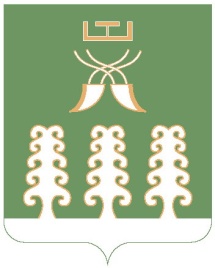              Республика Башкортостан                 муниципальный район                     Шаранский район             Совет сельского поселения                Мичуринский сельсовет                   452638, с.Мичуринск,                          тел.(34769) 2-44-48